Федеральное государственное бюджетное образовательное учреждение высшего образования «Красноярский государственный медицинский университет имени профессора В.Ф. Войно-Ясенецкого» Министерства здравоохранения Российской Федерации Фармацевтический колледжДневникУчебной практики по МДК 04.01 «Теория и практика лабораторных микробиологических и иммунологических исследований» Ахмерова Сабина РишатовнаФИОМесто прохождения практики: Фармацевтический колледжс «05» июня 2023г.   по «10» июня 2023г. Руководитель практики: преподаватель Донгузова Е. ЕКрасноярск, 2021В результате учебной практики обучающийся долженПриобрести практический опыт:ПО 1. - применения техники бактериологических, вирусологических, микологических и иммунологических исследований.Освоить Умения:  У.1 Принимать, регистрировать, отбирать клинический материал, пробы объектов внешней среды и пищевых продуктов;У.2 Готовить исследуемый материал, питательные среды, реактивы и оборудование для проведения микроскопических, микробиологических и серологических исследований;У.3 Проводить микробиологические исследования клинического материала, проб объектов внешней среды и пищевых продуктов;У.4 Оценивать результат проведенных исследований, вести учетно-отчетную документацию;У.8 Проводить утилизацию отработанного материала, дезинфекцию и стерилизацию, используемой в лаборатории посуды, инструментария, средств защиты рабочего места и аппаратуры;Знания:З.1 Задачи, структура, оборудование, правила работы и техники безопасности в микробиологической лаборатории;З.2 Общие характеристики микроорганизмов, имеющие значение для лабораторной диагностики;З.3Требования к организации работы с микроорганизмами III - IV групп патогенности;Программа учебной практикиВ результате прохождения практики студенты должны уметь самостоятельно:Организовать рабочее место для проведения микробиологических исследований.Готовить препарат для окраски, выполнять методики окраски согласно алгоритмамГотовить питательные среды и производить посев.Делать выводы по проведенным исследованиям.Пользоваться приборами в лаборатории.Провести дезинфекцию биоматериала, отработанной посуды, стерилизацию лабораторной посуды.По окончании практики студент долженпредставить в колледж следующие документы:Дневник с оценкой за практику; Текстовый отчет по практике (положительные и отрицательные стороны практики, предложения по улучшению подготовки в колледже, организации и проведению практики).Цель учебной практики: Ознакомление со структурой микробиологической лаборатории и организацией работы среднего медицинского персонала. Формирование основ социально-личностной компетенции путем приобретения студентом навыков межличностного общения с медицинским персоналом и пациентами;Задачи учебной практикиизучить нормативную документацию;регистрировать исследуемый материал;готовить рабочее место;проводить микробиологические исследования, проб объектов внешней среды или пищевых продуктов;оценить результат проведенных исследований;проводить утилизацию отработанного материала.Тематический план учебной практики График выхода на работуПЕРВЫЙ ЭТАП БАКТЕРИОЛОГИЧЕСКОГО ИССЛЕДОВАНИЯЗабор материала для исследования с выходом на внешние объекты.Правила техники безопасности:1. Работа в микробиологической лаборатории требует строго соблюдать правила, т.к исследование проводится с патогенными микроорганизмами. Соблюдение этих правил необходимо для обеспечение не только личной безопасности, но и безопасности окружающих.2. Находиться и работать в лаборатории в халатах, колпаках и сменной обуви.3. Пользоваться только отведенным рабочим местом и оборудованием, как меньше ходить по лаборатории.4. Не принимать пищу.5. Не выносить материал, посуду, оборудование из лаборатории.6. Соблюдать чистоту и опрятность. До и после работы следует мыть руки и обрабатывать рабочий стол дезинфицирующим раствором.7. После работы с патогенным и условно патогенным материалом, инструменты, посуду, предметные стекла подлежат обеззараживанию в дезинфицирующем растворе, либо в автоклаве, любо в пламени спиртовки.8. Если разобьется посуда или разольется жидкость, содержащая заразный материал, необходимо сообщить об этом руководителю и тщательно все продезинфицировать.Вывод: Инструктаж по ТБ пройденВТОРОЙ ЭТАП БАКТЕРИОЛОГИЧЕСКОГО ИССЛЕДОВАНИЯПриготовление простых питательных сред.  Посев на питательные среды исследуемых объектов различными способами.Запишите требования, предъявляемые к средам.1. Быть питательными2. Иметь оптимальную pH3. Быть изотоничными для микробной клетки4. Быть стерильными5. Обладать определенным окислительно-восстановительным потенциалом6. Должны быть прозрачными7. Должна быть влажнойЗапишите этапы приготовление питательных сред1. Варка2. Установление оптимальной величины pH3. Осветление (если при варке среда мутнеет и темнеет4. Фильтрация5. Разлив6. Стерилизация7. КонтрольПеред исследованием была взята и промаркирована проба почвы из клумбы по адресу ул. Менжинского 18г Посев данного материала должен производиться на МПА с глюкозой. Перед приготовлением нужно сделать расчеты. На 1000мл воды пришлось 4г среды. Далее уравновесила весы и взвесила нужное количество среды Налила воды в колбу, добавила среду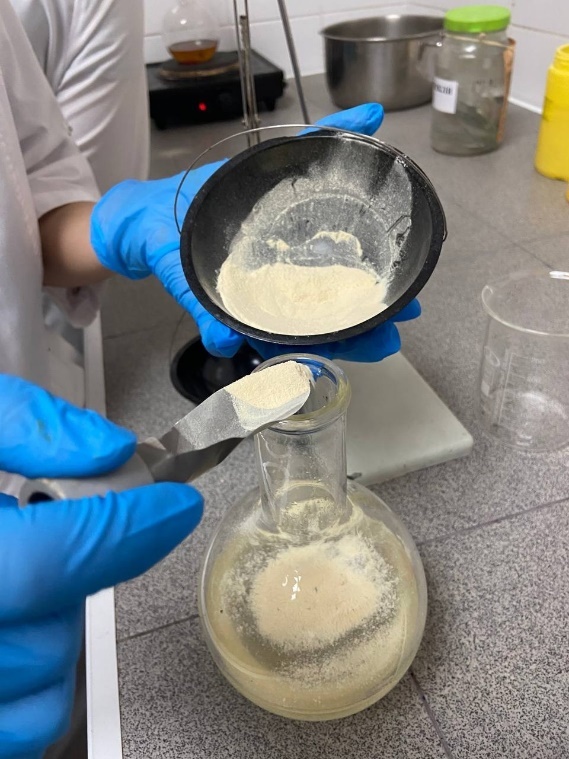 Рисунок 1 Добавила среду в водуПеремешала содержимое, закрыла пробкой, поставила на плиту. Варим среду, придерживая пробку, до 3 кипячения. Сняла с плиты, добавила 1г глюкозы, перемешала, довела до кипения, сняла с плиты и дала среде немного остыть. Пока среда остывает приготовила почвенную взвесь:Взвесила 10 г почвы и поместить в термостойкую колбу. Затем добавила 100 мл воды. Взболтала, довела до кипения для уничтожения не споровых микроорганизмов. 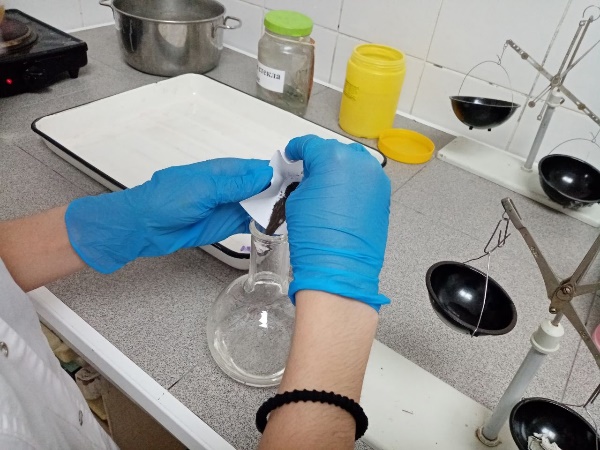 Рисунок 2 Приготовление почвенной взвесиОрганизовала рабочее место и приступила к следующему этапуПосев высоким столбиком:- над пламенем горелки открыла стерильную пробирку- добавила 1мл взвеси в пробирку- далее по стенке пробирки наливаем среду -на пламенем горелки обратно закрываем пробирку 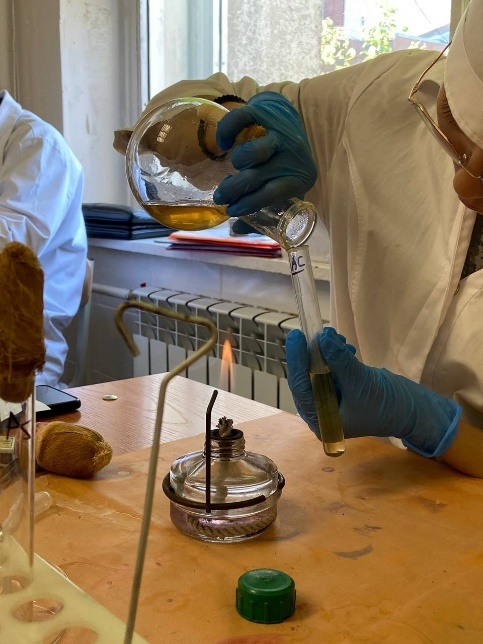 Рисунок 3 Посев высоким столбикомОтправляем в термостат на 24чТРЕТИЙ ЭТАП БАКТЕРИОЛОГИЧЕСКОГО ИССЛЕДОВАНИЯИзучение морфологических и культуральных свойств выращенных культур. Приготовление дифференциально-диагностических сред. Пересев на чистую культуру.Через 24ч получили такую культуру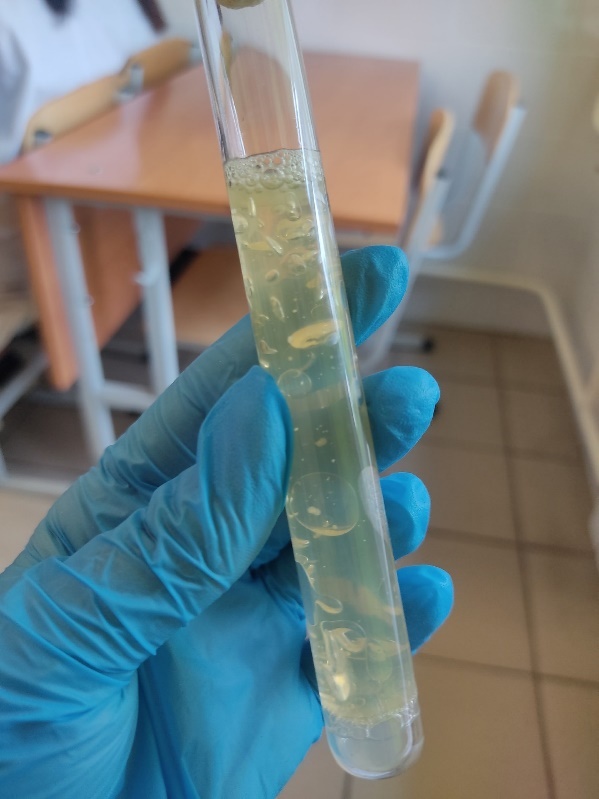 Рисунок 4 Культура через 24чРост произошел по всему объему среды с образованием газа - одно из свойств анаэробовДалее определяла морфологические свойства культуры при помощи окраски по Граму, по Ожешко, Бури-Гинсу, Раздавленная капляОрганизовала рабочее место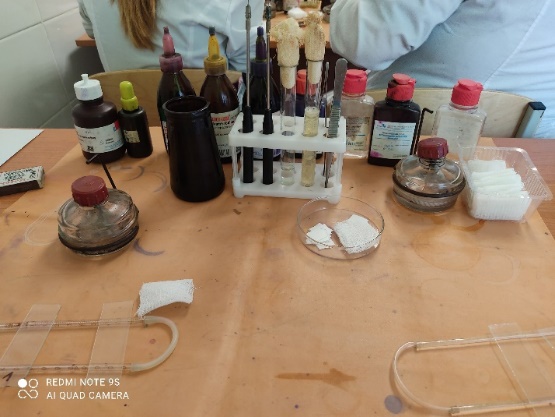 Рисунок 5 Организация рабочего местаОкраска по Граму:1.	На фиксированный мазок нанести карболово-спиртовой раствор генцианового фиолетового ч/з полоску фильтровальной бумаги. Ч/з 1-2 мин снять ее, а краситель слить.2.	Нанести р-р Люголя на 1-2мин.3.	Обесцветить этиловым спиртом в течении 30-60сек до прекращения отхождения фиол-ых струек красителя.4.	Промыть водой.5.	Докрасить водным р-ом фуксина в течении 1-2мин, промыть водой, высушить.Механизм: Грам+ - фиолетовые, Грам- - красные.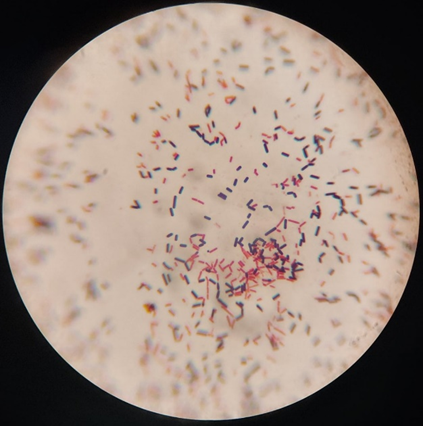 Рисунок 6 окраска по ГрамуОкраска по Ожешки:1.	На нефиксированный мазок наносят 0,5% р-р хлористоводородной к-ты и подогревают на пламени горелки в теч 2-3мин.2.	К-ту сливают, препарат промывают водой, просушивают и фиксируют над пламенем горелки.3.	Окрашивают препарат по Цилю-Нильсену.Механизм: вегетативные формы – голубой, споры – красный.Окраска по Бурри-Гинсу:1.	Приготовить мазок по методу Бурри-Гинсу: смешать на предметном стекле немного культуры и каплю туши 1:1.2.	Ребром шлифовального стекла сделать тонкий мазок, т/ж как мазок крови (смешать капли туши с каплей культуры, шлиф стекло под углом 45о, прикасаются к капле туши с культурой, передвигаю его взад-вперед 1р, можно 2).3.	Сбросить шлифовальное стекло в дез ср-во.4.	Высушить на воздухе.5.	Фиксировать физ-им способом.6.	Осторожно промывают водой.7.	На мазок нанести фуксин Пфейффера на 3-5мин.8.	Промыть водой.9.	Высушить на воздухе.Механизм: бактерии – красный, капсулы – белый.Окраска методом раздавленной капли:1.	На предметное стекло наносят каплю культуры и каплю синьки.2.	Смешивают капли и покрывают покровным стеклом. Ч/б не образовалось пузырьков воздуха, покровное стекло подводят ребром к краю капли и резко опускают его.Морфологические свойства: при микроскопии были обнаружены грам- и грам+ палочки. Споры, капсула и подвижность отсутствуютПроизвела посев для выведения чистой культуры на скошенный агар:1. Зажигаю спиртовку и прокаливаю бактериальную петлю2. Беру немного культуры при помощи петли3. Открываю пробирку с чистой средой над пламенем горелки и ввожу в нее петлю с культурой, делаю прокол и плавными движениями веду бактериальную петлю4. Закрываю пробирку и ставлю в термостат 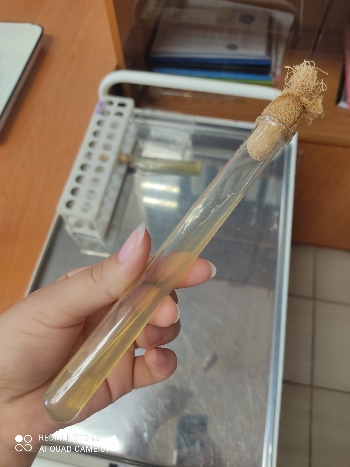 Рисунок 7 Посев на скошенный агарЧЕТВЕРТЫЙ ЭТАП БАКТЕРИОЛОГИЧЕСКОГО ИССЛЕДОВАНИЯПроверка чистоты культуры. Приготовление дифференциально-диагностических сред. Пересев на дифференциально-диагностические среды.После 24 часов выращивания культуры, я наблюдала активный рост по всей поверхности среды 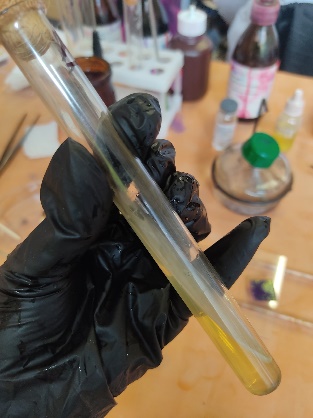 Рисунок 8 Чистая культура через 24 чДля того, чтобы проверить чистоту культуры, проводим окраску по Граму:1.	На фиксированный мазок нанести карболово-спиртовой раствор генцианового фиолетового ч/з полоску фильтровальной бумаги. Ч/з 1-2 мин снять ее, а краситель слить.2.	Нанести р-р Люголя на 1-2мин.3.	Обесцветить этиловым спиртом в течении 30-60сек до прекращения отхождения фиол-ых струек красителя.4.	Промыть водой.5.	Докрасить водным р-ом фуксина в течении 1-2мин, промыть водой, высушить.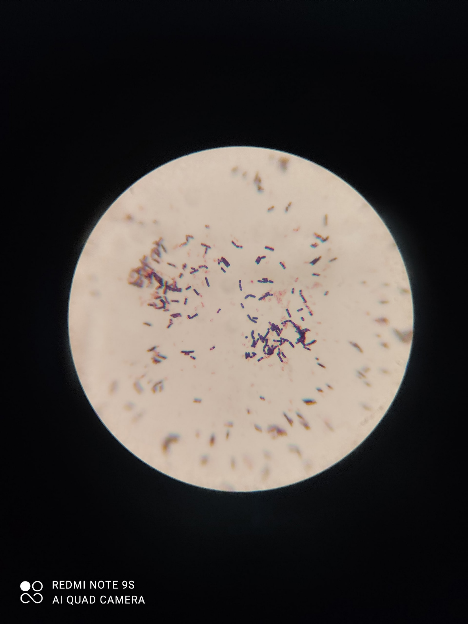 Окраска по ГрамуГрам- палочки со спорамиДля того, чтобы оценить ферментативные свойства культуры нужно приготовить специальные среды: Клиглера, Ацетатный агар, Симмонса, МПБ с мочевиной.Я варила среду Клиглера 5,75 г на 100 мл. Для этого точно взвешиваю материал, наливаю 100 мл воды в колбу, засыпаю среду и варю до готовности, затем разливаю «косячком».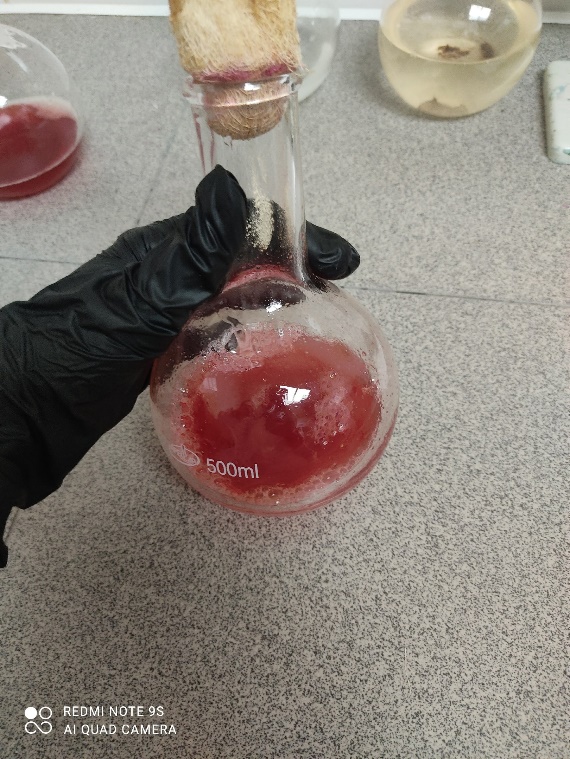 Рисунок 9 Готовая среда Клиглера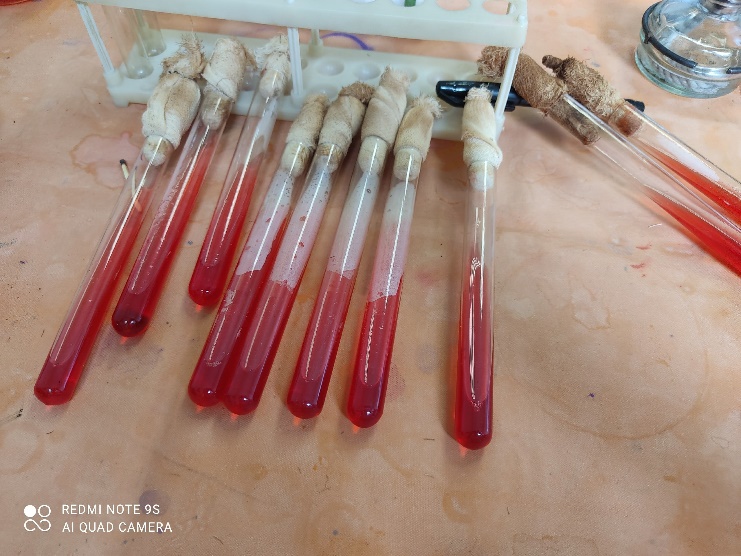 Рисунок 10 Разлив "косячком"Далее произвожу посев и отправляю в термостат на 24чПровожу утилизацию отработанного материалаПЯТЫЙ ЭТАП БАКТЕРИОЛОГИЧЕСКОГО ИССЛЕДОВАНИЯУчет результатов. Утилизация отработанного материала.Учет результатов.Результат на среде КлиглераНа дне пробирки среда поменяла цвет на оранжевый, а сверху не изменилась поэтому:Глюкоза +Лактоза -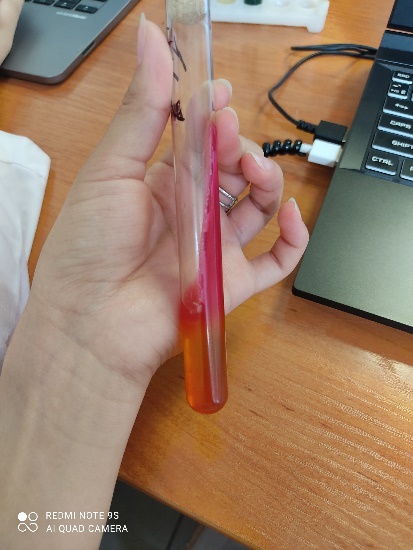 Рисунок 11 Среда КлиглераРезультат на среде СиммонсаСреда не изменилась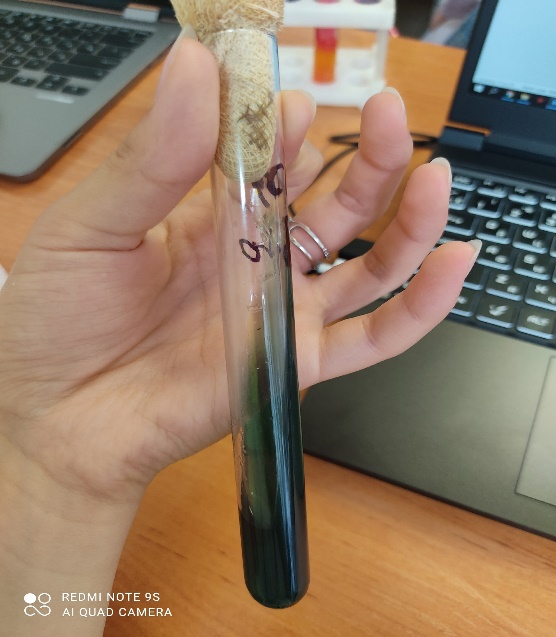 Рисунок 12 Среда СиммонсаРезультат на среде МПБ с мочевинойСреда помутнела, выпал осадок – мочевина ферментировала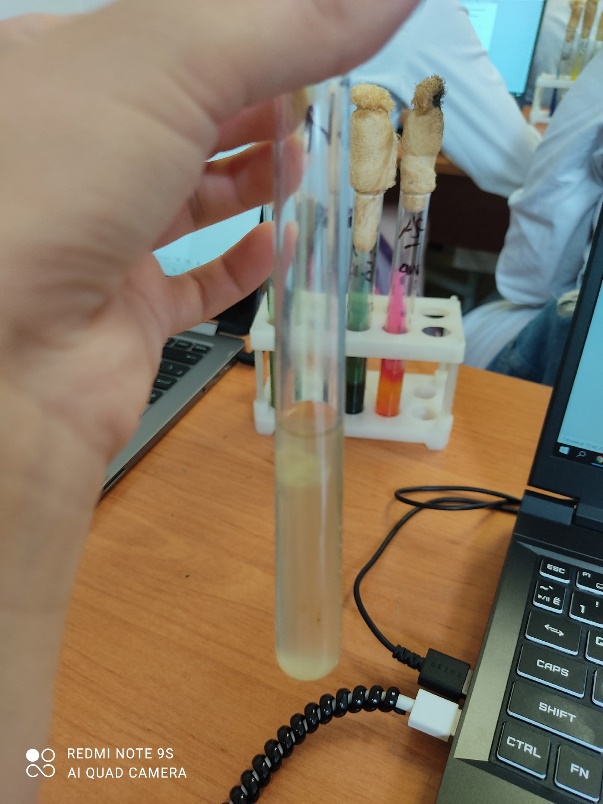 Рисунок 13 МПБ с мочевинойАцетатный агарСреда не поменяла цвет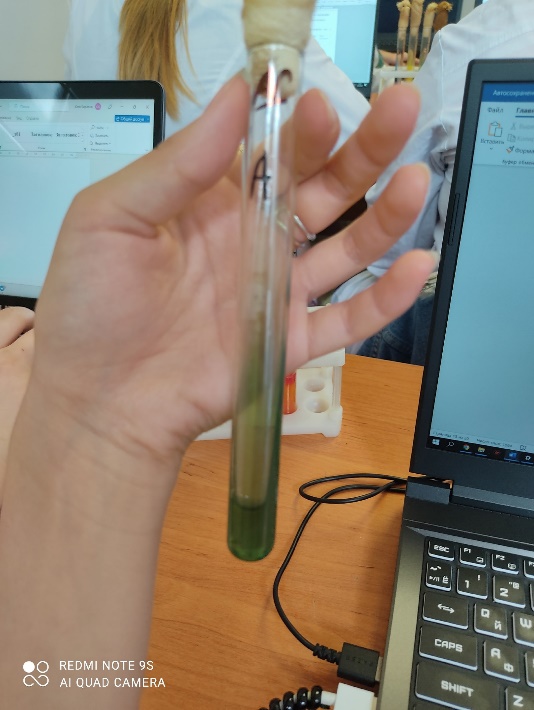 Рисунок 14 Ацетатный агарУтилизация отработанного материала.Отработанный материал погружаем в бак для обеззараживания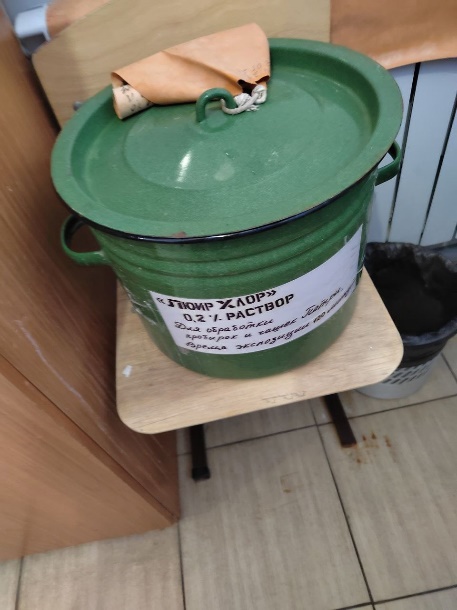 Среду удаляем и утилизируем в отходы класса БПосуда подвергается механической очистке в моющем средствеСтерилизация Вывод: провела утилизацию отработанного материала в отходы класса А и БЛИСТ ЛАБОРАТОРНЫХ ИССЛЕДОВАНИЙОТЧЕТ ПО УЧЕБНОЙ ПРАКТИКЕФ.И.О. обучающегося    Ахмерова Сабина РишатовнаГруппы  223  специальности Лабораторная диагностикаПроходившего (ей) учебную практику с 05 июня по 10 июня 2023гЗа время прохождения практики мною выполнены следующие объемы работ:Цифровой отчетТекстовой отчетОбщий руководитель практики   ________________  ____________________                                                                   (подпись)                             (ФИО)М.П. организацииХАРАКТЕРИСТИКА________________Ахмерова Сабина Ришатовна________________ФИОобучающийся (ая) на _2__курсе по специальности СПО 31.02.03Лабораторная диагностикауспешно прошел (ла) учебную практику по профессиональному модулю:          ПМ.04 Проведение лабораторных микробиологических и иммунологических исследованийМДК.04.01    Теория и практика лабораторных микробиологических и иммунологических исследованийв объеме___36___ часов с «05» июня 2023г.  по «10» июня 2023г.в организации КрасГМУ «Фармацевтический колледж», г. Красноярск, ул. Мира 70наименование организации, юридический адресЗа время прохождения практики:«____»_________20__ г.Подпись непосредственного руководителя практики_______________/ФИО, должностьПодпись общего руководителя практики_____________/ФИО№Наименование разделов и тем практикиКоличество Количество №Наименование разделов и тем практикиднейчасов1. Забор материала для исследования с выходом на внешние объекты. Оформление электронного дневника1422Приготовление простых питательных сред.  Посев на питательные среды исследуемых объектов различными способамиОформление электронного дневника1423 Изучение морфологических и культуральных свойств выращенных культур. Приготовление дифференциально-диагностических сред. Пересев на чистую культуруОформление электронного дневника1424Проверка чистоты культуры. Пересев на дифференциально-диагностические среды.Оформление электронного дневника1425Учет результатов. Утилизация отработанного материала.Оформление электронного дневника1426Зачет 16ИтогоИтого636№ п/пДатыЧасы работыПодпись руководителя105.06.2023 8:00-13:35206.06.20238:00-13:35 307.06.20238:00-13:35408.06.2023 8:00-13:35509.06.2023 8:00-13:35610.06.2023    8:00-13:35Исследования.Количество исследований по дням практики.Количество исследований по дням практики.Количество исследований по дням практики.Количество исследований по дням практики.Количество исследований по дням практики.Количество исследований по дням практики.ИтогитогоИсследования.123456изучение нормативных документов++2прием, маркировка, регистрация биоматериала.+++3Организация рабочего места++++4Приготовление простых и сложных питательных сред.  +++3Приготовление сложных питательных сред.  +1Посев на питательные среды+++3Изучение культуральных  свойств.++2Изучение  морфологических свойств++2Определение подвижности микроорганизмов+1Определение спор +1Изучение биохимических свойств( сахаролитических)+1 Изучение биохимических свойств(протеолитических)+1    Утилизация отработанного материала.++++4№Виды работКол-во1.-изучение нормативных документов, регламентирующих санитарно-противоэпидемический режим в КДЛ:12.- прием, маркировка, регистрация биоматериала. - определение тинкториальных свойств423.- приготовление  питательных сред34.- посев исследуемого материала на плотные питательные среды35.-изучение культуральных свойств26.-изучение морфологических и тинкториальных свойств27.-изучение биохимических свойств18.Учет результатов исследования.49.проведение мероприятий по стерилизации и дезинфекции лабораторной посуды, инструментария, средств защиты; - утилизация отработанного материала.4Умения, которыми хорошо овладел в ходе практики:Варка сред, посев, индентификация микроорганизмов. Изучение культуральных, морфологических, биохимических свойств. Проведение окраскиСамостоятельная работа:Забор материала, проведение окраски, исследование культуральных и морфологических свойств, организация рабочего места, утилизация отработанного материалаПомощь оказана со стороны методических и непосредственных руководителей:Помощь оказывалась каждый день при прохождении учебной практикиЗамечания и предложения по прохождению практики:Замечаний нет.№ ОК/ПККритерии оценкиОценка (да или нет)ОК.1Демонстрирует заинтересованность профессиейОК. 2Регулярное ведение дневника и выполнение всех видов работ, предусмотренных программой практики.ПК.4.1При общении с пациентами проявляет уважение, корректность т.д.ПК4.2Проводит исследование биологического материала в соответствии с методикой, применяет теоретические знания для проведения исследований.ПК4.3Грамотно и аккуратно проводит регистрацию проведенных исследований биологического материала.ПК4.4Проводит дезинфекцию, стерилизацию и утилизацию отработанного материала в соответствии с регламентирующими приказами. ОК.6Относится к медицинскому персоналу и пациентам уважительно, отзывчиво, внимательно. Отношение к окружающим бесконфликтное.ОК 7Проявляет самостоятельность в работе, целеустремленность, организаторские способности. ОК 9Способен освоить новое оборудование или методику (при ее замене).ОК 10Демонстрирует толерантное отношение к представителям иных культур, народов, религий.ОК.12Оказывает первую медицинскую помощь при порезах рук, попадании кислот ; щелочей; биологических жидкостей на кожу.ОК.13 Аккуратно в соответствии с требованиями организовывает рабочее местоОК14Соблюдает санитарно-гигиенический режим, правила ОТ и противопожарной безопасности. Отсутствие вредных привычек. Участвует в мероприятиях по профилактике профессиональных заболеваний